JEU DE MÉMOIRE : Niveau de sucre - niveau 2https://www.opensign.eu/fr/memory_game/79 Classe d’âge : 8 à 12 ansAuteur : Média’Pi! www.media-pi.fr Compétences :Savoir associer deux éléments entre eux : des aliments et la quantité de sucre contenue dans celui-ci.Savoir se remémorer la place des cartes retournées et élaborer une stratégie pour choisir les cartes efficacement. Savoir se montrer patient et persévérant. Compétences relatives aux programmes européens :http://eur-lex.europa.eu/legal-content/FR/TXT/?uri=LEGISSUM%3Ac11090Vocabulaires spécifiques / mots-clés :Morceaux de sucre, eau, soda, sauce tomate, glace.Courte description de la progression pédagogique/scénario :Après visionnage de la vidéo sur le thème « Le sucre » (http://www.opensign.eu/thematic_topics/56) et échange autour du contenu de la vidéo, ce jeu permet une évaluation de la compréhension de la vidéo. Sur un espace rempli de cartes retournées, il y a deux cartes qui sont à associer : une vidéo avec une personne mimant un objet sur le thème du sucre à deviner, et une carte illustrant l’objet en question. L’enfant doit se rappeler de la place de chaque carte et retrouver la carte jumelle. Matériel nécessaire :Un ordinateur et une connexion internet.Focus autour de la langue des signes : Etre capable de poser des questions sur les rapports de quantité entre les aliments et la quantité de sucre cachés.JEU DE MÉMOIRE : Niveau de sucre - niveau 2https://www.opensign.eu/memory_game/79 I- Trace écrite: auto-évaluation: Tu as essayé le jeu de mémoire sur Open Sign.Pour garder une trace de ton travail, indique le nombre de tentative dans la case correspondante. 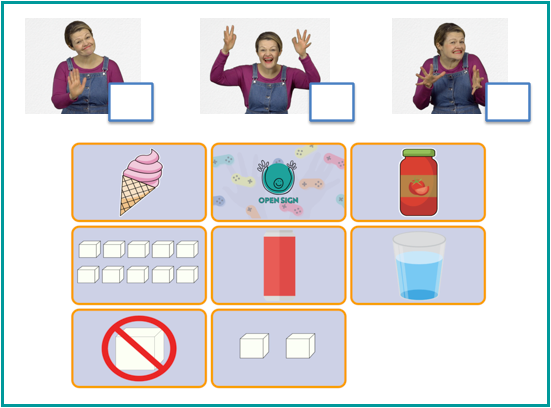 II- Prolongements / liens vers d’autres outils numériques :Jeu à choix multiples : Manger du sucre http://www.opensign.eu/multiplechoice/62 Jeu à choix multiples : Niveaux d’énergie http://www.opensign.eu/multiplechoice/80Vidéo thématique :   Le sucre http://www.opensign.eu/thematic_topics/56Toi aussi, tu peux créer tes propres supports : vidéos, jeux, fiches…http://www.opensign.eu/gamescreator